استمارة تعريف بعضو هيئة تدريسيةالكلية: العلوم التطبيقيةالاسم: مالك حسنالمرتبة العلمية: أستاذالاختصاص: فيزياء الجسم الصلباسم الجامعة: جامعة تيبليسيعنوان الجامعة: جمهورية جورجيا _ الاتحاد السوفييتيالصفة العلمية أو الإدارية: عضو هيئة تدريس في جامعة القلمون الخاصةالاهتمامات العلمية والبحثية: في مجال فيزياء المواد والأغشية الرقيقةالاهتمامات العلمية والبحثية: في مجال فيزياء المواد والأغشية الرقيقة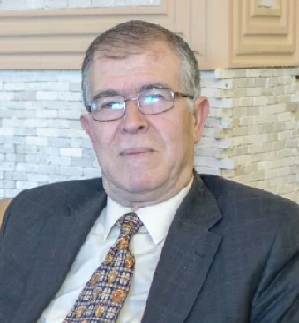 